Miss Osani's Home Learning Guide: Week of May 11th - May 15th:   Theme: Mammals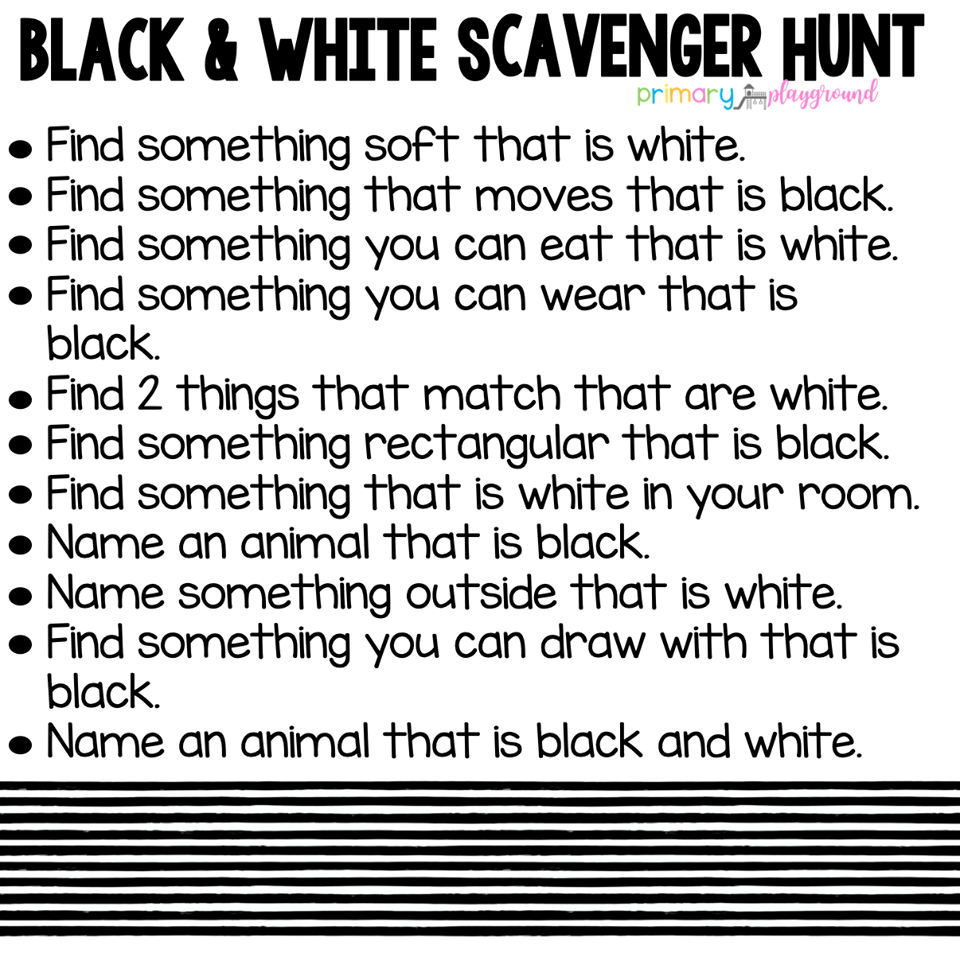 Day LEARNING PACKET Activities can be done any day... this is just a suggestion. Please save all work. FLIPGRID  flipgrid.com/osani3325  - just have to type in child's first name!EXTRAS Here are some extra activities to check out this week. **can also be found on my website: http://websites.pdesas.org/nosani/ MondayWeek 2  Day 1o Visualizing - Read it three times and complete comprehension activities  o Read Poems:  My Autumn Day & Quiet Mouse  o Plural and Singular Nouns  o Buggy For Facts Monday - Mammals Introduction Video: "Amazing Facts About Mammals"Songs:  "The Mammal Song."  and "Mammal Song."Activity:  View the video and songs. Tell me 3 or more characteristics you learned about mammals.**Reading:  Read, Read, Read!Lexia - recommend 30-60 minutes a week.AR at Home - Check out the read alouds that go with the FlipGrid activities, some may be ARGetEpic.com**GoNoodle/Brain Breaks**Animal Research Continued - Learning Packet - Use of Websites Listed  to Find Facts to Complete Pages (on my website)**Mini Miss Osani Activity**On Line Phonics Games:  https://www.education.com/games/word-patterns/**Sight Word and Spelling Practice - fry sight word videos (website), spelling city.com **Math Fact Fluency Practice : Imagine Math Facts, Prodigy, other** Live Videos of Your Favorite Animals: https://kids.sandiegozoo.org/index.php/videos** Animal Sensory Game:
https://mothernatured.com/animal-play/animal-taste-game/TuesdayWeek 2 Day 2o Visualizing - Read it  three times and complete comprehension activities o Read the Poem: My Autumn Day and Visualize it o Spring Sentenceso Data CollectionTuesday – ZebrasVideo:  "Why Do Zebras Have Stripes?" Read Aloud "How Zebras Got Their StripesActivity: View the video and read aloud.  Why do zebras have stripes?  And after listening to the read aloud....Why is it important to be patient?**Reading:  Read, Read, Read!Lexia - recommend 30-60 minutes a week.AR at Home - Check out the read alouds that go with the FlipGrid activities, some may be ARGetEpic.com**GoNoodle/Brain Breaks**Animal Research Continued - Learning Packet - Use of Websites Listed  to Find Facts to Complete Pages (on my website)**Mini Miss Osani Activity**On Line Phonics Games:  https://www.education.com/games/word-patterns/**Sight Word and Spelling Practice - fry sight word videos (website), spelling city.com **Math Fact Fluency Practice : Imagine Math Facts, Prodigy, other** Live Videos of Your Favorite Animals: https://kids.sandiegozoo.org/index.php/videos** Animal Sensory Game:
https://mothernatured.com/animal-play/animal-taste-game/WednesdayWeek 2 Day 3o Read New Shoes three times and complete comprehension activities  o Read the Poem:  Quiet Mouse and Visualize it o Spring Sentences   Io 30 Addition Facts Wednesday – Endangered AnimalsVideo:  "Endangered Animals"Activity: View the video and answer...What does the word endangered mean?  How do animals become endangered?  **Reading:  Read, Read, Read!Lexia - recommend 30-60 minutes a week.AR at Home - Check out the read alouds that go with the FlipGrid activities, some may be ARGetEpic.com**GoNoodle/Brain Breaks**Animal Research Continued - Learning Packet - Use of Websites Listed  to Find Facts to Complete Pages (on my website)**Mini Miss Osani Activity**On Line Phonics Games:  https://www.education.com/games/word-patterns/**Sight Word and Spelling Practice - fry sight word videos (website), spelling city.com **Math Fact Fluency Practice : Imagine Math Facts, Prodigy, other** Live Videos of Your Favorite Animals: https://kids.sandiegozoo.org/index.php/videos** Animal Sensory Game:
https://mothernatured.com/animal-play/animal-taste-game/ThursdayWeek 2 Day 4  o Visualizing - Read it three times and complete comprehension activities    o Read the Poem:  My Autumn Day and complete word work activity page  o Spring Sentences II  o Bar Graphing Insects Thursday – Land and Sea MammalsVideos: “Land and Sea Mammals"Activity: Tell me the largest of each and any interesting facts you learned. **Reading:  Read, Read, Read!Lexia - recommend 30-60 minutes a week.AR at Home - Check out the read alouds that go with the FlipGrid activities, some may be ARGetEpic.com**GoNoodle/Brain Breaks**Animal Research Continued - Learning Packet - Use of Websites Listed  to Find Facts to Complete Pages (on my website)**Mini Miss Osani Activity**On Line Phonics Games:  https://www.education.com/games/word-patterns/**Sight Word and Spelling Practice - fry sight word videos (website), spelling city.com **Math Fact Fluency Practice : Imagine Math Facts, Prodigy, other** Live Videos of Your Favorite Animals: https://kids.sandiegozoo.org/index.php/videos** Animal Sensory Game:
https://mothernatured.com/animal-play/animal-taste-game/FridayWeek 2 Day 5  o Read Coloring Book three times and complete comprehension activities  o Read the Poem:  Quiet Mouse and complete word work activity page  o Read it, Fix it, and Write it! - The Pet Shopo Spring TIME!  Friday - Fun Friday! Dance! "Animal Dance and Freeze!"Directed Drawing "How to Draw a Cartoon Elephant" Create and Share **Reading:  Read, Read, Read!Lexia - recommend 30-60 minutes a week.AR at Home - Check out the read alouds that go with the FlipGrid activities, some may be ARGetEpic.com**GoNoodle/Brain Breaks**Animal Research Continued - Learning Packet - Use of Websites Listed  to Find Facts to Complete Pages (on my website)**Mini Miss Osani Activity**On Line Phonics Games:  https://www.education.com/games/word-patterns/**Sight Word and Spelling Practice - fry sight word videos (website), spelling city.com **Math Fact Fluency Practice : Imagine Math Facts, Prodigy, other** Live Videos of Your Favorite Animals: https://kids.sandiegozoo.org/index.php/videos** Animal Sensory Game:
https://mothernatured.com/animal-play/animal-taste-game/